SPECYFIKACJA ISTOTNYCH WARUNKÓW ZAMÓWIENIADP/371/47/20Dotyczy postępowania prowadzonego w trybie przetargu nieograniczonego o wartości poniżej 214 000 EUR pn.Dostawa gadżetów reklamowych  dla uczestników projektu „ Młody e-lider” współfinansowanego w Europejskiego Funduszu Społecznego nr umowy POWR.03.01.00-00-T080/18-00Rozdział  1: Instrukcja dla Wykonawców wraz załącznikami.Rozdział  2: Opis przedmiotu zamówienia.Rozdział  3: Projekt umowy.Załączniki: Formularz oferty – załącznik nr 1, oświadczenie o braku podstaw do wykluczenia – załącznik 2, oświadczenie o przynależności lub braku przynależności do grupy kapitałowej – załącznik nr 3; ROZDZIAŁ IProjekt jest współfinansowany ze środków Unii Europejskiej w ramach Europejskiego Funduszu Społecznego 
Działanie 3.1  Kompetencje w szkolnictwie wyższym Oś III Szkolnictwo wyższe dla gospodarki i rozwoju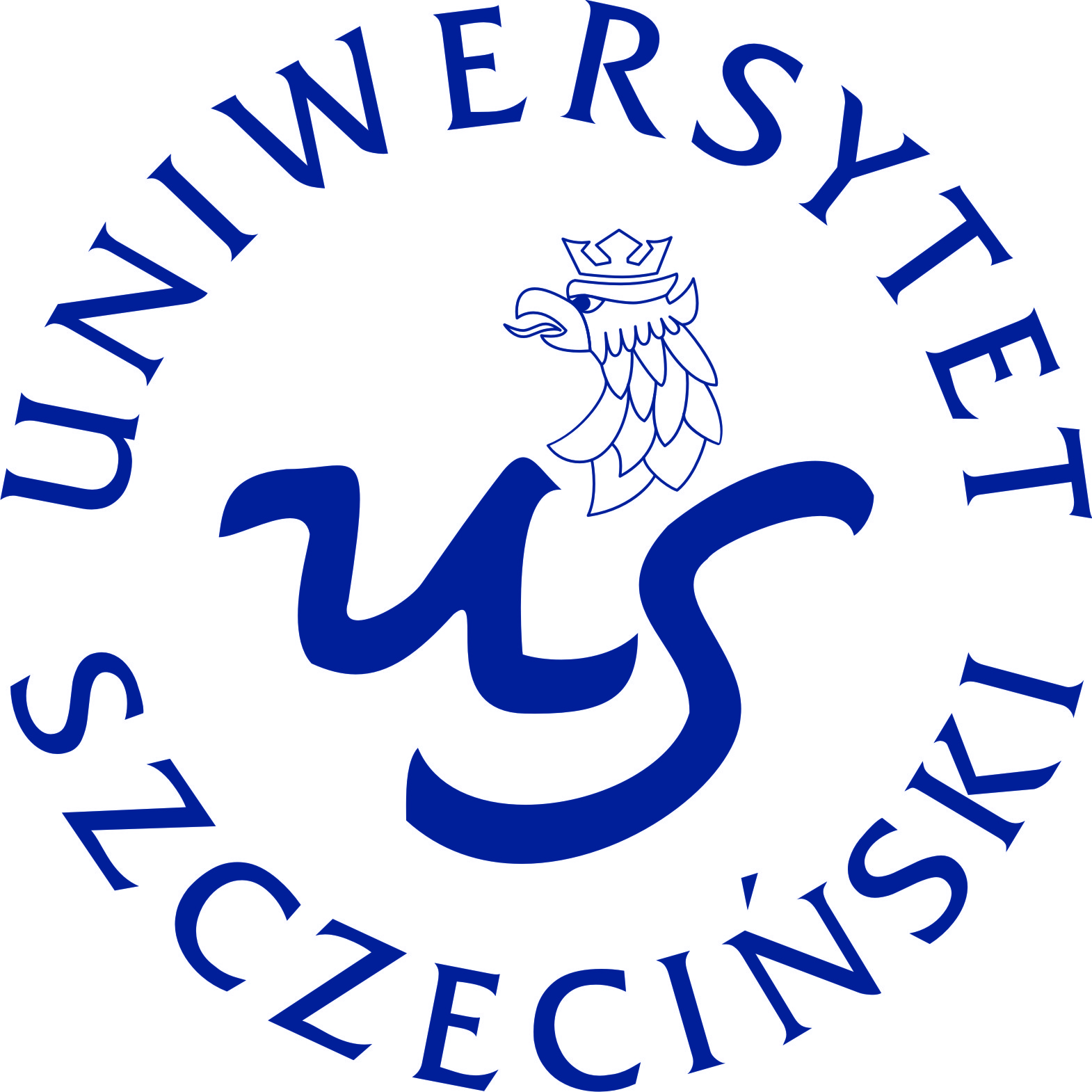 Program Operacyjny Wiedza Edukacja Rozwój 2014 – 2020INSTRUKCJA DLA WYKONAWCÓWUNIWERSYTET SZCZECIŃSKIal. Papieża Jana Pawła II 22a   70-453 SZCZECINReprezentowany przez Rektora US prof. dr hab. Edwarda Włodarczyka działając 
w oparciu o Ustawę z dnia 29 stycznia 2004 roku Prawo Zamówień Publicznych zaprasza do złożenia ofert w przetargu nieograniczonym pn.:Dostawa gadżetów reklamowych  dla uczestników projektu „ Młody e-lider” współfinansowanego w Europejskiego Funduszu Społecznego nr umowy POWR.03.01.00-00-T080/18-00Zakres zadań Wykonawcy opisany został w Rozdziale II niniejszej Specyfikacji Istotnych Warunków Zamówienia.Opis sposobu przygotowania ofertWykonawca poniesie wszelkie koszty związane z przygotowaniem i złożeniem oferty, w tym koszty poniesione z tytułu nabycia kwalifikowanego podpisu elektronicznego.Wykonawca zobowiązany jest do zdobycia wszelkich informacji, które mogą być konieczne do przygotowania oferty oraz podpisania umowy. Wykonawca składa ofertę wraz z załącznikami za pośrednictwem platformy zakupowej pod adresem: https://platformazakupowa.pl/pn/usz Korzystanie z platformy zakupowej przez Wykonawcę jest bezpłatne.Celem prawidłowego złożenia oferty Zamawiający zamieścił na stronie platformy zakupowej pod adresem: https://platformazakupowa.pl/pn/usz plik pn. Instrukcja składania oferty dla Wykonawcy.Oferta powinna być sporządzona w języku polskim, z zachowaniem formy elektronicznej pod rygorem nieważności i podpisana kwalifikowanym podpisem elektronicznym. Dokumenty lub oświadczenia, o których mowa w niniejszej SIWZ, składane są w oryginale w postaci dokumentu elektronicznego lub w elektronicznej kopii dokumentu lub oświadczenia poświadczonej za zgodność z oryginałem, z zastrzeżeniem zdania 2. Ofertę, oraz oświadczenie wstępne (załącznik nr 2), sporządza się, pod rygorem nieważności, w postaci elektronicznej i opatruje kwalifikowanym podpisem elektronicznymPoświadczenia za zgodność z oryginałem dokonuje odpowiednio wykonawca, podmiot, na którego zdolnościach lub sytuacji polega wykonawca, wykonawcy wspólnie ubiegający się o udzielenie zamówienia publicznego albo podwykonawca, w zakresie dokumentów lub oświadczeń, które każdego z nich dotyczą.Poświadczenie za zgodność z oryginałem elektronicznej kopii dokumentu lub oświadczenia, o której mowa w pkt. 8) powyżej następuje przy użyciu kwalifikowanego podpisu elektronicznego.W przypadku załączania do oferty dokumentów lub oświadczeń sporządzonych w języku obcym należy je złożyć wraz z tłumaczeniem na język polski.Zamawiający zaleca wykorzystanie formularzy załączonych do SIWZ. Dopuszcza się złożenie w ofercie załączników opracowanych przez Wykonawców pod warunkiem, że będą one zgodne co do treści z formularzami określonymi przez Zamawiającego. W zakresie nieuregulowanym niniejszym SIWZ, zastosowanie mają przepisy rozporządzenia Prezesa Rady Ministrów z dnia 27 lipca 2016 r. w sprawie rodzajów dokumentów, jakich może żądać zamawiający od wykonawcy w postępowaniu o udzielenie zamówienia Każdy Wykonawca przedłoży tylko jedną ofertę, sam lub jako reprezentant spółki czy konsorcjum. Złożenie więcej niż jednej oferty przez jednego Wykonawcę spowoduje odrzucenie wszystkich jego ofert.Oferty będą oceniane według kryteriów określonych w pkt. VI Specyfikacji Istotnych Warunków Zamówienia, według zasad określonych w pkt. VII SIWZ. Wykonawcy przedstawią oferty zgodnie z wymaganiami SIWZ. Ilekroć w treści SIWZ, w tym w opisie przedmiotu zamówienia, użyte są znaki towarowe, patenty lub pochodzenie, europejskie oceny techniczne, aprobaty, certyfikaty, normy i inne wymienione w ustawie PZP, Zamawiający dopuszcza rozwiązanie równoważne i zastrzega sobie prawo do weryfikacji oferowanych rozwiązań równoważnych na etapie badania i oceny ofert. Wykonawca, który powołuje się na rozwiązania równoważne opisywanym przez Zamawiającego, jest obowiązany wykazać (zgodnie z treścią art. 30a i 30b PZP), że oferowane przez niego usługi spełniają wymagania określone przez Zamawiającego. Formularz oferty oraz wszystkie załączniki zostaną podpisane przez upełnomocnionego przedstawiciela Wykonawcy. Pełnomocnictwo do podpisania oferty winno być dołączone do oferty, o ile nie wynika ono z ustawy albo z innych dokumentów załączonych do oferty, lub dokumentów, o których mowa w art. 26 ust. 6 PZP. Dokument pełnomocnictwa winien zostać złożony w postaci elektronicznej, opatrzony kwalifikowanym podpisem elektronicznym lub elektronicznej kopii, poświadczonej kwalifikowanym podpisem elektronicznym przez notariusza; Ofertę wraz z załącznikami należy złożyć za pośrednictwem platformy zakupowej pod adresem: https://platformazakupowa.pl/pn/usz w terminie najpóźniej do dnia 30.03.2020r. do godziny 08:30.Wykonawcy wspólnie ubiegający się o udzielenie zamówienia publicznego składają jeden lub kilka dokumentów tak, aby wspólnie udokumentować spełnianie warunków podmiotowych, brak podstaw do wykluczenia oraz dotyczących przedmiotu zamówienia. Wymagane oświadczenia należy złożyć w sposób wyraźnie wskazujący, iż oświadczenie składają wszyscy Wykonawcy wspólnie ubiegający się o udzielenie zamówienia publicznego. Nadto, Wykonawcy wspólnie ubiegający się o udzielenie zamówienia publicznego, ustanawiają pełnomocnika do reprezentowania ich w postępowaniu o udzielenie zamówienia albo reprezentowania w postępowaniu i zawarcia umowy w sprawie zamówienia publicznego. Stosowne pełnomocnictwo musi opatrzone kwalifikowanym podpisem elektronicznym. Zamawiający informuje, iż zgodnie z art. 96 ust. 3 PZP oferty składane w postępowaniu o zamówienie publiczne są jawne i podlegają udostępnieniu od chwili ich otwarcia, z wyjątkiem informacji stanowiących tajemnicę przedsiębiorstwa w rozumieniu przepisów o zwalczaniu nieuczciwej konkurencji, jeśli Wykonawca, nie później niż w terminie składania ofert zastrzegł, że nie mogą one być udostępniane oraz wykazał, załączając stosowne wyjaśnienia, iż zastrzeżone informacje stanowią tajemnicę przedsiębiorstwa. Wszelkie informacje stanowiące tajemnice przedsiębiorstwa w rozumieniu ustawy z dnia 16 kwietnia 1993 r. o zwalczaniu nieuczciwej konkurencji, które Wykonawca zastrzeże jako tajemnicę przedsiębiorstwa, powinny zostać załączone na platformie zakupowej zgodnie z instrukcją składania oferty dla Wykonawcy.Protokół wraz załącznikami jest jawny. Załączniki do protokołu udostępnia się po dokonaniu wyboru najkorzystniejszej oferty lub unieważnieniu postępowania, z tym, że oferty są jawne od chwili ich otwarcia. Nie ujawnia się informacji stanowiących tajemnicę przedsiębiorstwa w rozumieniu przepisów o zwalczaniu nieuczciwej konkurencji, jeżeli wykonawca, nie później niż w terminie składania ofert lub wniosków o dopuszczenie do udziału w postępowaniu, zastrzegł, że nie mogą być one udostępniane oraz wykazał, iż zastrzeżone informacje stanowią tajemnicę przedsiębiorstwa. Wykonawca nie może zastrzec informacji, o których mowa w art. 86 ust. 4.Przez tajemnicę przedsiębiorstwa w rozumieniu art. 11 ust. 2 ustawy z dnia 16 kwietnia 1993 r. o zwalczaniu nieuczciwej konkurencji (Dz. U. 2018 poz. 419 z późn. zm.) rozumie się nieujawnione do wiadomości publicznej informacje techniczne, technologiczne, organizacyjne przedsiębiorstwa lub inne informacje posiadające wartość gospodarczą, które jako całość lub w szczególnym zestawieniu i zbiorze ich elementów nie są powszechnie znane osobom zwykle zajmującymi się tym rodzajem informacji albo nie są łatwo dostępne dla takich osób, o ile uprawniony do korzystania z informacji lub rozporządzenia nimi podjął, przy zachowaniu należytej  staranności, działania w celu utrzymania ich poufności, tzn. składając ofertę zastrzegł, iż nie mogą być one udostępnione innym uczestnikom postępowania oraz wykazał, iż zastrzeżone informacje stanowią tajemnicę przedsiębiorstwa.Ujawnienie niezastrzeżonej treści ofert dokonywane będzie wg poniższych zasad:osoba zainteresowana zobowiązana jest wystąpić do Zamawiającego o udostępnienie treści protokołu lub/i załączników do protokołu, Zamawiający ustali, z uwzględnieniem złożonego w ofercie zastrzeżenia o tajemnicy przedsiębiorstwa, zakres informacji, które mogą być udostępnione, po przeprowadzeniu powyższych czynności Zamawiający niezwłocznie udostępni wnioskodawcy protokół lub/i załączniki do protokołuII.     Odrzucanie ofert1. Oferta zostanie odrzucona, jeżeli:będzie niezgodna z ustawą, jej treść nie będzie odpowiadała treści SIWZ, z zastrzeżeniem art. 87 ust. 2 pkt. 3 PZP,Wykonawca w terminie 3 dni od daty otrzymania zawiadomienia nie zgodził się na poprawienie omyłek, o których mowa w art. 87 ust. 2  pkt 3 PZP, jej złożenie będzie stanowiło czyn nieuczciwej konkurencji w rozumieniu przepisów ustawy o zwalczaniu nieuczciwej konkurencji,będzie zawierała rażąco niską cenę lub koszt w stosunku do przedmiotu zamówienia,zostanie złożona przez Wykonawcę wykluczonego z udziału w postępowaniu o udzielenie zamówienia publicznego,będzie zawierała błędy w obliczeniu ceny lub kosztu,wystąpią przesłanki wymienione w art. 89 ust. 1 pkt 7a-7d,będzie nieważna na podstawie odrębnych przepisów.2. Oferty odrzucone nie będą poddane ocenie.III.    Dokumenty wymagane w ofercieDokumenty wymagane w celu wykazania spełniania warunków oraz braku podstaw do wykluczenia z postępowania o udzielenie zamówienia publicznego:Dokumenty wymagane na etapie składania ofert:Oświadczenie wstępne - załącznik nr 2. Informacje zawarte w oświadczeniu będą stanowić wstępne potwierdzenie, że wykonawca nie podlega wykluczeniu i spełnia warunki udziału w postępowaniu. W przypadku składania oferty wspólnej ww. dokument składa każdy z Wykonawców składających ofertę wspólną. Wykonawca, który powołuje się na zasoby innych podmiotów, w celu wykazania braku istnienia wobec nich podstaw wykluczenia zamieszcza informacje o tych podmiotach w złożonym oświadczeniu. Ww. oświadczenie sporządza się, pod rygorem nieważności, w postaci elektronicznej i opatruje się kwalifikowanym podpisem elektronicznym.Wykonawca, który powołuje się na zasoby innych podmiotów na zasadach określonych w art. 22a PZP w celu potwierdzenia spełniania warunków udziału w postępowaniu, musi udowodnić zamawiającemu, że realizując zamówienie, będzie dysponował niezbędnymi zasobami tych podmiotów, w szczególności przedstawiając zobowiązanie tych podmiotów do oddania mu do dyspozycji niezbędnych zasobów na potrzeby realizacji zamówienia. W celu oceny, czy wykonawca polegając na zdolnościach lub sytuacji innych podmiotów na zasadach określonych w art. 22a PZP, będzie dysponował niezbędnymi zasobami w stopniu umożliwiającym należyte wykonanie zamówienia publicznego oraz oceny, czy stosunek łączący wykonawcę z tymi podmiotami gwarantuje rzeczywisty dostęp do ich zasobów, zamawiający żąda dokumentów, które określają w szczególności zakres dostępnych wykonawcy zasobów innego podmiotu; sposób wykorzystania zasobów innego podmiotu, przez wykonawcę, przy wykonywaniu zamówienia publicznego; zakres i okres udziału innego podmiotu przy wykonywaniu zamówienia publicznego; czy podmiot, na zdolnościach którego wykonawca polega w odniesieniu do warunków udziału w postępowaniu dotyczących wykształcenia, kwalifikacji zawodowych lub doświadczenia, zrealizuje usługi, których wskazane zdolności dotyczą.Pełnomocnictwo do podpisania oferty, o ile nie wynika ono z ustawy albo z innych dokumentów załączonych do oferty, lub dokumentów, o których mowa w art. 26 ust. 6 PZP. Dokument pełnomocnictwa winien zostać złożony w postaci elektronicznej, opatrzony kwalifikowanym podpisem elektronicznym lub elektronicznej kopii, poświadczonej kwalifikowanym podpisem elektronicznym przez notariusza.Formularz ofertowy (załącznik nr 1).Dokumenty wymagane po zamieszczeniu przez zamawiającego na stronie internetowej informacji, o której mowa w art. 86 ust. 5 ustawy PZP:Wykonawca w terminie 3 dni od dnia zamieszczenia na stronie internetowej informacji, o której mowa w art. 86 ust. 5 ustawy PZP, przekaże zamawiającemu oświadczenie o przynależności lub braku przynależności do tej samej grupy kapitałowej, o której mowa w art. 24 ust. 1 pkt 23 ustawy PZP. Wraz ze złożeniem oświadczenia, wykonawca może przedstawić dowody, że powiązania z innym wykonawcą nie prowadzą do zakłócenia konkurencji w postępowaniu o udzielenie zamówienia. Zamawiający zaleca złożenie oświadczenia zgodnie ze wzorem wskazanym w załączniku nr 3 do SIWZ; W przypadku składania oferty wspólnej ww. dokument składa każdy z Wykonawców składających ofertę wspólną lub upoważniony przez mocodawcę pełnomocnik.Dokumenty wymagane przed udzieleniem zamówienia:Zamawiający przed udzieleniem zamówienia może wezwać wykonawcę, którego oferta została najwyżej oceniona, do złożenia w wyznaczonym, nie krótszym niż 5 dni, terminie aktualnych na dzień złożenia następujących oświadczeń lub dokumentów potwierdzających okoliczności, o których mowa w art. 25 ust. 1 pkt 3 PZP:odpisu z właściwego rejestru lub z centralnej ewidencji i informacji o działalności gospodarczej, jeżeli odrębne przepisy wymagają wpisu do rejestru lub ewidencji, w celu potwierdzenia braku podstaw wykluczenia na podstawie art. 24 ust. 5 pkt 1 PZP. UWAGA:Zgodnie z treścią art. 22a ust. 3 PZP, Zamawiający ocenia, czy udostępniane wykonawcy przez inne podmioty zdolności techniczne lub zawodowe lub ich sytuacja finansowa lub ekonomiczna, pozwalają na wykazanie przez wykonawcę spełniania warunków udziału w postępowaniu oraz bada, czy nie zachodzą wobec tego podmiotu podstawy wykluczenia, o których mowa w art. 24 ust. 1 pkt 13–22 i ust. 5 pkt 1 PZP. W związku z powyższym, Zamawiający żąda od wykonawcy, który polega na zdolnościach lub sytuacji innych podmiotów na zasadach określonych w art. 22a PZP, przedstawienia w odniesieniu do tych podmiotów dokumentów wymienionych w § 5 pkt 1–9 Rozporządzenia Ministra Rozwoju z dnia 26 lipca 2016 r. w sprawie rodzajów dokumentów, jakich może żądać zamawiający od wykonawcy w postępowaniu o udzielenie zamówienia (Dz. U. z 2016 r., poz. 1126) – dalej r.r.d. tj.:odpisu z właściwego rejestru lub z centralnej ewidencji i informacji o działalności gospodarczej, jeżeli odrębne przepisy wymagają wpisu do rejestru lub ewidencji, w celu potwierdzenia braku podstaw wykluczenia na podstawie art. 24 ust. 5 pkt 1 ustawy;Zamawiający nie żąda od wykonawcy przedstawienia dokumentów wymienionych w § 5 pkt 1–9 r.r.d., dotyczących podwykonawcy, któremu zamierza powierzyć wykonanie części zamówienia, a który nie jest podmiotem, na którego zdolnościach lub sytuacji wykonawca polega na zasadach określonych w art. 22a PZP.Uwaga: Wykonawca nie jest obowiązany do złożenia oświadczeń lub dokumentów potwierdzających okoliczności, o których mowa w art. 25 ust. 1 pkt 1 i 3 PZP, jeżeli zamawiający posiada oświadczenia lub dokumenty dotyczące tego wykonawcy lub może je uzyskać za pomocą bezpłatnych i ogólnodostępnych baz danych, w szczególności rejestrów publicznych w rozumieniu ustawy z dnia 17 lutego 2005 r. o informatyzacji działalności podmiotów realizujących zadania publiczne (Dz.U. 2019 poz. 700).Oświadczenia, o których mowa w niniejszym Dziale – pkt 1 - 3, dotyczące wykonawcy i innych podmiotów, na których zdolnościach lub sytuacji polega wykonawca na zasadach określonych w art. 22a PZP oraz dotyczące podwykonawców, składane są w oryginale. Dokumenty, o których mowa powyżej, inne niż oświadczenia, składane są w oryginale lub kopii poświadczonej za zgodność z oryginałem. Poświadczenia za zgodność z oryginałem dokonuje odpowiednio wykonawca, podmiot, na którego zdolnościach lub sytuacji polega wykonawca, wykonawcy wspólnie ubiegający się o udzielenie zamówienia publicznego albo podwykonawca, w zakresie dokumentów, które każdego z nich dotyczą.Wykluczenie z postępowaniaWykluczenie Wykonawców  z postępowania o udzielenie zamówienia publicznego nastąpi zgodnie z Ustawą z dnia 29 stycznia 2004 r. Prawo Zamówień Publicznych.V.     Termin realizacji zamówieniaWymagany termin realizacji niniejszego zamówienia :Część 1 czas obowiązywania umowy od dnia podpisania umowy do 15.12.2020 r.Część 2 czas obowiązywania umowy od dnia podpisania umowy do 15.12.2020 r.Czas jednostkowej dostawy w częściach 1 i 2 maksymalnie 30 dni kalendarzowychKryteria oceny ofert – dotyczą części 1, 2,  Przy wyborze najkorzystniejszej oferty Zamawiający będzie się kierował następującymi kryteriami i ich wagami oraz w następujący sposób będzie oceniał spełnianie kryteriów:       1.   cena brutto                			-     60 %       2.   termin płatności	 		          	-     40 %___________________________________________________________________________Sposób oceny ofert według przyjętych kryteriów1%=1 pktKryterium 1 będzie obliczone za pomocą następującego wzoru:                   Cena brutto  = [(Cn : Cb) x 60 %] x 100     gdzie:                Cn   -    cena najniższa (brutto)                Cb   -    cena wynikająca z oferty badanej (brutto)Maksymalną ilość punktów w obrębie kryterium otrzyma oferta z najniższą ceną.- - - - - - - - - - - - - - - - - - - - - - - - - - - - - - - - - - - - - - - - - - - - - - - - - - - - - - - - - - - - - - - - - Kryterium 2  2.   termin płatności faktur	 			-     40 %Maksymalna liczba 40 punktów, zostanie przyznana za zaoferowanie 30-dniowego terminu płatności faktur. W przypadku zaoferowania terminu płatności:- 21-dniowego - przyznanych zostanie 20 pkt;- 14-dniowego - przyznanych zostanie 0 pkt;Minimalny termin płatności faktury– 14 dni kalendarzowych.Zaoferowanie krótszego terminu płatności lub brak informacji w zakresie terminu płatności w ofercie spowoduje odrzucenie oferty. Termin musi być podany w dniach kalendarzowych.Suma punktów otrzymanych przez ofertę w kryterium 1 -2 będzie wynikiem otrzymanym przez daną ofertę. Wynik zostanie zaokrąglony do dwóch miejsc po przecinku, zgodnie z zasadami zaokrąglania. Wykonawca jest obowiązany do wypełnienia „Formularza ofertowego” i określenia w nim ceny na wszystkie koszty niezbędne do wykonania zamówienia. Ostateczna cena oferty winna być podana w PLN, zaokrąglona do dwóch miejsc po przecinku i zawierać podatek VAT. W wyniku komisyjnej analizy i oceny otrzymanych ofert, stosując kryteria ustawowe i określone w SIWZ dokonany zostanie wybór najkorzystniejszej oferty. W toku dokonywania oceny złożonych ofert Zamawiający, zgodnie z art. 87 ust. 1 ustawy, może żądać udzielenia przez Wykonawców wyjaśnień dotyczących treści złożonych przez nich ofert. Zgodnie z art. 87 ust. 2 ustawy Zamawiający poprawi w treści oferty oczywiste omyłki pisarskie, oczywiste omyłki rachunkowe, z uwzględnieniem konsekwencji rachunkowych dokonanych poprawek oraz inne omyłki polegające na niezgodności oferty ze specyfikacją istotnych warunków zamówienia, niepowodujące istotnych zmian w treści oferty, niezwłocznie zawiadamiając o tym Wykonawcę, którego oferta została poprawiona Opis sposobu obliczenia ceny ofertyWykonawca określi wartość netto, stawkę VAT i wartość brutto w ofercie. Wszystkie elementy oferty powinny zawierać w sobie ewentualne upusty stosowane przez wykonawcę, tzn. muszą być one wkalkulowane w cenę oferty.Jeżeli złożono ofertę, której wybór prowadziłby do powstania u zamawiającego obowiązku podatkowego zgodnie z przepisami o podatku od towarów i usług, zamawiający w celu oceny takiej oferty doliczy do przedstawionej w niej ceny podatek od towarów i usług, który miałby obowiązek rozliczyć zgodnie z tymi przepisami. Wykonawca, składając ofertę, informuje zamawiającego, czy wybór oferty będzie prowadzić do powstania u zamawiającego obowiązku podatkowego, wskazując nazwę (rodzaj) towaru lub usługi, których dostawa lub świadczenie będzie prowadzić do jego powstania, oraz wskazując ich wartość bez kwoty podatku.Wszystkie ceny określone przez wykonawcę są wiążące i zostaną wprowadzone do umowy.UWAGA: Rozliczenia między Zamawiającym a Wykonawcą prowadzone będą w walucie PLN. Termin związania ofertąOkres związania Wykonawców złożoną ofertą wynosi 30 dni licząc od upływu terminu składania ofert. Wadium musi obejmować cały okres związania ofertą.Składanie i otwarcie ofertOfertę wraz z załącznikami należy złożyć za pośrednictwem platformy zakupowej pod adresem: https://platformazakupowa.pl/pn/usz w terminie najpóźniej do dnia 
30.03.2020 r. do godz. 08:30. Otwarcie ofert nastąpi w dniu 30.03.2020 r. o godzinie 09:00 za pomocą platformy zakupowej. Niezwłocznie po otwarciu ofert zamawiający zamieści na stronie http://zp.univ.szczecin.pl lub za pośrednictwem platformy zakupowej pod adresem: https://platformazakupowa.pl/pn/usz informacje dotyczące:kwoty, jaką zamierza przeznaczyć na sfinansowanie zamówienia, firm oraz adresów wykonawców, którzy złożyli oferty w terminie, ceny, terminu wykonania zamówienia, okresu gwarancji i warunków płatności zawartych w ofertach   Informacje o trybie otwarcia i oceny ofertOceny ofert dokona Komisja Przetargowa.Podczas otwarcia ofert Przewodniczący Komisji lub Sekretarz ogłosi:imię i nazwisko, nazwę (firmę) oraz adres (siedzibę) Wykonawców,ceny ofert,termin wykonania zamówienia, warunki gwarancjiwarunki płatności zawarte w ofercie.Otwarcie ofert jest jawne.Bezpośrednio przed otwarciem ofert Zamawiający podaje kwotę, jaką zamierza przeznaczyć na sfinansowanie zamówienia. Niezwłocznie po otwarciu ofert zamawiający zamieszcza na stronie internetowej https://zp.univ.szczecin. pl, oraz na https://platformazakupowa.pl/pn/usz informacje dotyczące kwoty, jaką zamierza przeznaczyć na sfinansowanie zamówienia; firm oraz adresów wykonawców, którzy złożyli oferty w terminie oraz ceny, terminu wykonania zamówienia, okresu gwarancji i warunków płatności zawartych w ofertach. Zamawiający przed udzieleniem zamówienia, może wezwać wykonawcę, którego oferta została najwyżej oceniona, do złożenia w wyznaczonym, nie krótszym niż 5 dni, terminie aktualnych na dzień złożenia oświadczeń lub dokumentów potwierdzających okoliczności, o których mowa w art. 25 ust. 1 PZP.Jeżeli jest to niezbędne do zapewnienia odpowiedniego przebiegu postępowania o udzielenie zamówienia, zamawiający może na każdym etapie postępowania wezwać wykonawców do złożenia wszystkich lub niektórych oświadczeń lub dokumentów potwierdzających, że nie podlegają wykluczeniu, spełniają warunki udziału w postępowaniu lub kryteria selekcji, a jeżeli zachodzą uzasadnione podstawy do uznania, że złożone uprzednio oświadczenia lub dokumenty nie są już aktualne, do złożenia aktualnych oświadczeń lub dokumentów.Wykonawca nie jest obowiązany do złożenia oświadczeń lub dokumentów potwierdzających okoliczności, o których mowa w art. 25 ust. 1 .pkt 1 i 3 PZP, jeżeli zamawiający posiada oświadczenia lub dokumenty dotyczące tego wykonawcy lub może je uzyskać za pomocą bezpłatnych i ogólnodostępnych baz danych, w szczególności rejestrów publicznych w rozumieniu ustawy z dnia 17 lutego 2005 r. o informatyzacji działalności podmiotów realizujących zadania publiczne (Dz.U. 2019 poz. 700).W toku badania i oceny złożonych ofert Zamawiający może żądać udzielenia przez Wykonawców wyjaśnień dotyczących treści złożonych przez nich ofert jak również dokumentów potwierdzających prawdziwość danych zawartych w ofercie.Zamawiający dokona badania ofert. Jeżeli okaże się, że nie złożono żadnej oferty niepodlegającej odrzuceniu, postępowanie zostanie unieważnione.W toku dokonywania oceny złożonych ofert Zamawiający, zgodnie z. art. 87 ust. 1 ustawy, może żądać udzielenia przez: Wykonawców wyjaśnień dotyczących treści złożonych przez nich ofert.  R. do godz. Zamawiający przyzna zamówienie Wykonawcy, którego oferta odpowiada zasadom określonym w ustawie i niniejszej specyfikacji oraz została uznana za najkorzystniejszą. Wybrany Wykonawca zostanie powiadomiony o decyzji Zamawiającego oraz określony będzie termin zawarcia umowy. O wyborze oferty najkorzystniejszej zostaną powiadomieni pisemnie, drogą elektroniczną, wszyscy Wykonawcy, którzy złożyli oferty w niniejszym postępowaniu.Wyniki przetargu zostaną niezwłocznie wywieszone w siedzibie Zamawiającego oraz zamieszczone na jego stronie internetowej.Sposób udzielania wyjaśnień dotyczących dokumentacjiKażdy Wykonawca ma prawo zwrócić się do Zamawiającego o udzielenie wyjaśnień Specyfikacji Istotnych Warunków Zamówienia. Zamawiający udzieli wyjaśnień Wykonawcy niezwłocznie, nie później jednak niż na 2 dni przed upływem terminu składania ofert, pod warunkiem, że wniosek o wyjaśnienie treści SIWZ wpłynie do Zamawiającego nie później, niż do końca dnia, w którym upływa połowa wyznaczonego terminu składania ofert. Przedłużenie  terminu składania ofert nie wpływa na bieg terminu składania wniosku, o którym mowa w zdaniu poprzedzającym. Komunikacja między Zamawiającym, a Wykonawcami odbywa się przy użyciu platformy zakupowej (https://platformazakupowa.pl/pn/usz) Osobą uprawnioną do porozumiewania się z wykonawcami jest: Krystyna Obecna, adres e-mail: przetargi@usz.edu.pl W sytuacjach awaryjnych np. w przypadku braku działania platformy zakupowej https://platformazakupowa.pl/pn/usz Zamawiający może również komunikować się z wykonawcami za pomocą poczty elektronicznej.Dokumenty elektroniczne, oświadczenia lub elektroniczne kopie dokumentów lub oświadczeń, o których mowa w niniejszej SIWZ, składane są przez Wykonawcę za pośrednictwem https://platformazakupowa.pl/pn/usz Sposób sporządzenia dokumentów elektronicznych, oświadczeń lub elektronicznych kopii dokumentów lub oświadczeń musi być zgodny z wymaganiami określonymi w rozporządzeniu Prezesa Rady Ministrów z dnia 27 czerwca 2017 r. w sprawie użycia środków komunikacji elektronicznej w postępowaniu o udzielenie zamówienia publicznego oraz udostępniania i przechowywania dokumentów elektronicznych oraz rozporządzeniu Ministra Rozwoju z dnia 26 lipca 2016 r. w sprawie rodzajów dokumentów, jakich może żądać zamawiający od wykonawcy w postępowaniu o udzielenie zamówienia.Wykonawcy mogą zwracać się do Zamawiającego o wyjaśnienie treści SIWZ, zgodnie z art. 38 ust. 1 PZP, kierując swoje zapytania do Zamawiającego, ze wskazaniem numeru postępowania określonego w SIWZ. Zapytania winny być składane w sposób określony w pkt. 2, z zastrzeżeniem postanowień pkt 4.W uzasadnionych przypadkach zamawiający może przed upływem terminu składania ofert zmienić treść specyfikacji istotnych warunków zamówienia. Każda wprowadzona zmiana do SIWZ staje się częścią składową dokumentacji postępowania. Dokonaną zmianę treści specyfikacji zamawiający udostępnia na stronie internetowej https://platformazakupowa.pl/pn/uszW przypadku, gdy zmiana treści SIWZ powodować będzie konieczność modyfikacji lub uzupełnienia ofert wymagającą dodatkowego czasu na wprowadzenie zmian w ofertach, Zamawiający przedłuży termin składania ofert. W takim przypadku wszelkie prawa i zobowiązania Wykonawcy i Zamawiającego odnośnie wcześniej ustalonych terminów, z zastrzeżeniem pkt 1, będą podlegały nowemu terminowi. W przypadku, gdy modyfikacja treści SIWZ powodować będzie konieczność dokonania zmian w treści ogłoszenia o zamówieniu opublikowanym w Biuletynie Zamówień Publicznych, Zamawiający przedłuży termin składania ofert o czas niezbędny do wprowadzenia zmian w ofertach, o ile okaże się to konieczne.Zamawiający nie zamierza zwoływać zebrania Wykonawców.___________________________________________________________________________   XV.    Środki odwoławczeOdwołanie przysługuje wyłącznie od niezgodnej z przepisami ustawy czynności Zamawiającego podjętej w postępowaniu o udzielenie zamówienia lub zaniechania czynności, do której Zamawiający jest zobowiązany na podstawie ustawy PZP. Odwołanie przysługuje wyłącznie wobec czynności: wyboru trybu negocjacji bez ogłoszenia, zamówienia z wolnej ręki lub zapytania o cenę,opisu sposobu dokonywania oceny spełniania warunków udziału w postępowaniu,wykluczenia odwołującego z postępowania o udzielenie zamówienia,odrzucenia oferty odwołującego,opisu przedmiotu zamówienia,wyboru najkorzystniejszej oferty.Odwołanie powinno wskazywać czynność lub zaniechanie czynności Zamawiającego, której  zarzuca się niezgodność z przepisami ustawy, zawierać zwięzłe przedstawienie zarzutów, określać żądanie oraz wskazywać okoliczności faktyczne i prawne uzasadniające wniesienie odwołania.Odwołanie wnosi się do Prezesa Izby w formie pisemnej lub w postaci elektronicznej, podpisane bezpiecznym podpisem elektronicznym weryfikowanym przy pomocy ważnego kwalifikowanego certyfikatu lub równoważnego środka, spełniającego wymagania dla tego rodzaju podpisu.Odwołujący przesyła kopię odwołania Zamawiającemu przed upływem terminu do wniesienia odwołania w taki sposób, aby mógł on zapoznać się z jego treścią przed upływem tego terminu. Domniemywa się, iż Zamawiający mógł zapoznać się z treścią odwołania przed upływem terminu do jego wniesienia, jeżeli przesłanie jego kopii nastąpiło przed upływem terminu do jego wniesienia za pomocą  środków komunikacji elektronicznej.Odwołanie wnosi się w terminie 5 dni od dnia przesłania informacji o czynności Zamawiającego stanowiącej podstawę jego wniesienia – jeżeli zostały przesłane w sposób określony w art. 180 ust.5 PZP, albo w terminie 10 dni – jeżeli zostały przesłane w inny sposób. Jeżeli koniec terminu do wykonania czynności przypada na sobotę lub dzień ustawowo wolny od pracy, termin upływa dnia następnego po dniu lub dniach wolnych od pracy.Odwołanie wobec czynności innych niż określone w pkt. 6 wnosi się w terminie 5 dni od dnia, w którym powzięto lub przy zachowaniu należytej staranności można było powziąć wiadomość o okolicznościach stanowiących podstawę jego wniesienia. Jeżeli koniec terminu do wykonania czynności przypada na sobotę lub dzień ustawowo wolny od pracy, termin upływa dnia następnego po dniu lub dniach wolnych od pracy.___________________________________________________________________________Ustalenia końcoweZ tytułu odrzucenia oferty Wykonawcom nie przysługuje roszczenie przeciwko Zamawiającemu. Oferty po dokonaniu wyboru nie będą zwracane Wykonawcom. Zamawiający informuje, iż zmiana postanowień zawartej umowy w stosunku do treści oferty, na  podstawie  której dokonano wyboru Wykonawcy jest niedopuszczalna, za wyjątkiem sytuacji wskazanych w art. 144 PZP. Zmiana musi nastąpić w formie obustronnie podpisanego aneksu. W sprawach nie ujętych w niniejszej specyfikacji będzie stosowana Ustawa z dnia 29 stycznia 2004 r.- Prawo Zamówień Publicznych.___________________________________________________________________________                         ROZDZIAŁ 2  DO SIWZ OPIS PRZEDMIOTU ZAMÓWIENIAPrzedmiotem zamówienia jest wykonanie i dostawa artykułów promujących projekt Młody e-lider:Artykuły muszą być nowe, pełnowartościowe, w pierwszym gatunkuGwarancja: 24 miesiące, liczona od dnia podpisania bez zastrzeżeń protokołu odbioru.Zakres zamówienia obejmuje:wykonanie artykułów zgodnie z wymaganiami techniczno - ilościowymi  określonymi poniżej,dostawę artykułów do miejsca wskazanego przez Zamawiającego tj. w Szczecinie, ul. Cukrowa 8, pok. 216,umieszczenie na artykułach, wymaganych przez Zamawiającego, trwałych nadruków:	odpowiednich logotypów zgodnie z Wytycznymi dla beneficjentów w zakresie 	informacji i promocji w ramach Programu Operacyjnego Wiedza Edukacja 	Rozwój 2014-2020 współfinansowanego ze środków Europejskiego Funduszu 	Społecznego oraz według wskazówek Zamawiającego.  Szczegółowe informacje na 	temat wytycznych w zakresie informacji i promocji dostępne na stronie internetowej:	https://www.ncbr.gov.pl/index.php?id=19775&L=84Wykonawca przedstawi Zamawiającemu po 3 wersje projektów graficznych dla każdego artykułu w terminie 3 dni roboczych od daty podpisania umowy:Zamawiający dokona wyboru i akceptacji projektów graficznych lub zgłosi do nich 	uwagi w terminie 3 dni roboczych Wykonawca dokona wskazanych przez Zamawiającego zmian lub poprawek do 	 projektów graficznych w terminie 3 dni roboczych. Wszystkie artykuły w poszczególnych etapach prac wykonawczych Wykonawca będzie dostarczał na własny koszt.CZĘŚĆ 1:  Pendrive (pamięć USB) Nakład:  2916 szt.Wymiary:  67,5 x 21 x  (+/ - )Pojemność: co najmniej 32 GB (może być wyższa); Interfejs: USB 3.0;Obudowa: srebrne aluminium, z plastikowymi aplikacjami w kolorze granatowym, uchwyt/zawieszka umożliwiający zawieszenie na smyczy, typ  złącza USB 3.0, nasadka dopasowana do pamięci, gwarancja 24 miesiące, nakładana na wcisk, nie blokuje dostępu do innych portów USB.Nadruk (zawartość): zestaw logotypów: FE, UE, i Projektu Znakowanie: grawer laserowy dwustronny na USB - grawer powinien być czytelny na aluminiowej powierzchni. Treść nadruku  na powierzchni pendriva: na jednej stronie logotyp projektu, na drugiej stronie  dwa logotypy zgodne z Wytycznymi dla beneficjentów w zakresie informacji i promocji w ramach Programu Operacyjnego Wiedza Edukacja Rozwój 2014-2020 współfinansowanego ze środków Europejskiego Funduszu Społecznego. Projekt: Załącznik nr 5 - pamięć USBCZĘŚĆ B: Notes z długopisem 
Liczba sztuk: 2916 szt.Format: 175 x120mmNotes z 70 czystymi kartkami z recyklingu i długopisem z niebieskim wkładem. Części papierowe długopisu pochodzą z recyklingu, części plastikowe są biodegradowalne. Części plastikowe długopisu, gumka trzymająca długopis i taśma przy sprężynie w kolorze niebieskim zbliżonym do C100 M77 Y0 K0.Nadruk (rodzaj): offsetowy, full color (CMYK);Nadruk (zawartość): projekt graficzny w formie logotypów i haseł informacyjnych zgodnych z wymaganiami określonymi w „Księdze identyfikacji wizualnej znaku marki Fundusze Europejskie i znaków programów polityki spójności na lata 2014- i „Podręczniku wnioskodawcy i beneficjenta programów polityki spójności 2014-2020 w zakresie informacji i promocji”, w tym zawierający w szczególności:• logotypy projektu Lidera i Parnera,• zestaw logo: znaki FE, RP i UE.Projekt: Załącznik nr 6 - notes przód; Załącznik nr 7 - notes tył; Załącznik nr 8 - projekt nadruku na notes.ROZDZIAŁ 3PROJEKT UMOWY  DP/374/…../20zawarta w dniu  ..............................  w Szczecinie pomiędzy:Uniwersytetem Szczecińskim, z siedzibą przy al. Papieża Jana Pawła II nr 22a, 70-453 Szczecin, NIP 851-020-80-05, reprezentowanym przez:................................................................................................................................................................................................................................zwanym dalej w treści umowy Zamawiającym,a.....................................................................................................................................................reprezentowanym przez: ...........................................................................................................zwanym dalej w treści umowy Wykonawcą, W wyniku przeprowadzonego postępowania w trybie przetargu nieograniczonego DP/371/47/20 zgodnie z Ustawą z dnia 29 stycznia 2004 r. Prawo Zamówień Publicznych, 
zawarta została umowa następującej treści:                                                                       § 1Przedmiotem niniejszej umowy jest Dostawa gadżetów reklamowych  dla uczestników projektu „Młody e-lider” współfinansowanego w Europejskiego Funduszu Społecznego nr umowy POWR.03.01.00-00-T080/18-00Zakres rzeczowy przedmiotu umowy oraz określa SIWZ oraz oferta Wykonawcy stanowiąca integralną część niniejszej umowy (załącznik nr 1).Termin realizacji jednostkowego zamówienia do 30 dni kalendarzowych. Termin ten  liczony jest od dnia wysłania zamówienia emailem. Termin obowiązywania umowy w częściach 1 i 2  od dnia podpisania umowy do 15.12.2020 r.                                                                         § 2Ryzyko przypadkowej utraty lub uszkodzenia przedmiotu umowy przechodzi na Zamawiającego z chwilą jego odbioru. W przypadku dostarczenia uszkodzonego przedmiotu umowy, co zostało stwierdzone  protokołem obioru, Wykonawca zobowiązany jest do wymiany uszkodzonego przedmiotu umowy  w ciągu 7 dni kalendarzowych. Jeżeli termin nie zostanie dotrzymany wykonawcy zostanie naliczona kara umowna zgodnie z § 6 ust. 1 pkt 2.Odbiór nastąpi w obecności przedstawicieli obu stron umowy i zostanie potwierdzony obustronnie podpisanym protokołem odbioru wraz z załączonym wykazem dostarczonego materiałów reklamowych .   § 3Wartość umowy (wynagrodzenie Wykonawcy) zostaje określona na:netto:  ……………………. zł,VAT 23%brutto ………………… zł (słownie złotych brutto: …………………………………) i zawiera wszystkie składniki cenotwórcze.Zamawiający zobowiązuje się zapłacić za przedmiot zamówienia wynagrodzenie zgodnie z cenami jednostkowymi zaproponowane w ofercie Wykonawcy.Wykonawca nie ma prawa zbywania wierzytelności wynikających z niniejszej umowy osobom trzecim bez zgody Zamawiającego wyrażonej na piśmie.                                                                           § 4Zamawiający zobowiązany jest do zapłaty należności przelewem, na konto Wykonawcy w banku.............................................  na rachunek …………..…………………………… w terminie …………….. dni kalendarzowych od daty otrzymania faktury wraz z obustronnie podpisanym protokołem odbioru, o którym mowa w § 2 ust. 3.Płatność po każdorazowej dostawie na podstawie prawidłowo wystawionej faktury, do której został dołączony podpisany obustronnie protokół odbioru. Wykonawca zobowiązany jest wpisać na fakturze numer umowy. Za termin zapłaty strony zgodnie uznają dzień obciążenia rachunku Zamawiającego.§ 51. W sprawach związanych z realizacją niniejszej umowy,      -  Zamawiającego reprezentować będzie: …………………………..					tel. 91 444 …………………………………………..					tel. 91 444 ………………      -  Wykonawcę reprezentować będzie:.......................................................................................tel. ..................................................Strony podają jako adresy do korespondencji adresy wskazane we wstępie do niniejszej umowy. Każda ze Stron zobowiązana jest do powiadomienia drugiej strony o zmianie adresu. W przypadku zaniechania zawiadomienia, skuteczne jest skierowanie oświadczenia na ostatni znany drugiej stronie adres.§ 6Wykonawca zobowiązuje się zapłacić kary umowne w przypadku:nieterminowego wykonania dostawy lub wykonania jej niezgodnie z zamówieniem pod względem asortymentowym, jakościowym lub ilościowym, w wysokości 0,5 % za każdy dzień opóźnienia, licząc od wartości brutto danego zamówienia, nie mniej niż 100,00 PLN za każdy dzień opóźnienia,za opóźnienie w usunięciu wad stwierdzonych przy odbiorze w wysokości 0,2 % za każdy dzień opóźnienia, licząc od wartości brutto danego asortymentu, nie mniej niż 50,00 PLN za każdy dzień opóźnienia liczonego od dnia wyznaczonego przez Zamawiającego jako termin do usunięcia wad,z tytułu odstąpienia od umowy przez Zamawiającego z powodu okoliczności, o których mowa w § 8 ust. 1 lub rozwiązania umowy z przyczyn leżących po stronie Wykonawcy (niezależnych od Zamawiającego), w wysokości 10 % wynagrodzenia umownego brutto określonego w § 3 ust. 1.w przypadku odstąpienia od umowy przez Wykonawcę z przyczyn niezależnych od Zamawiającego, w wysokości 10 % wynagrodzenia umownego brutto określonego w § 3 ust. 1.Zamawiający zastrzega sobie prawo do żądania odszkodowania uzupełniającego, gdyby wielkość odniesionej szkody przewyższała wysokość naliczonych kar umownych.§ 7Zmiana postanowień niniejszej umowy wymaga formy pisemnej w postaci aneksu, pod rygorem nieważności.Zmiany istotnych postanowień zawartej umowy mogą nastąpić w następujących przypadkach:gdy wystąpią przeszkody o obiektywnym charakterze (zdarzenia nadzwyczajne, zewnętrzne i niemożliwe do zapobieżenia, a więc mieszczące się w zakresie pojęciowym tzw. „siły wyższej”) i inne zdarzenia, których przyczyny nie leżą po żadnej ze stron umowy. Strony mają prawo do skorygowania uzgodnionych zobowiązań i przesunięcia terminu realizacji maksymalnie o czas trwania siły wyższej. Strony zobowiązują się do natychmiastowego poinformowania się nawzajem o wystąpieniu ww. przeszkód;gdy zaistnieje inna, niemożliwa do przewidzenia w momencie zawarcia umowy okoliczność prawna, ekonomiczna lub techniczna, za którą żadna ze stron nie ponosi odpowiedzialności, skutkująca brakiem możliwości należytego wykonania umowy, zgodnie ze specyfikacją istotnych warunków zamówienia – Zamawiający dopuszcza możliwość zmiany umowy, w szczególności terminu realizacji zamówienia.gdy nastąpi ustawowa zmiana stawek od podatku od towarów i usług VAT, bądź zasad rozliczania podatku VAT;Zmiana umowy dokonana z naruszeniem art. 144 ust. 1 PZP jest niedopuszczalna.§ 8Zamawiający może odstąpić od umowy jeżeli Wykonawca nie wykonuje lub nienależycie wykonuje umowę. W takiej sytuacji Zamawiający przed odstąpieniem od umowy wzywa Wykonawcę do zmiany sposobu realizacji umowy, wyznaczając Wykonawcy odpowiedni termin, z zastrzeżeniem, że po upływie wyznaczonego terminu odstąpi od umowy. Zamawiający może odstąpić od umowy w ciągu 14 dni od bezskutecznego upływu wyznaczonego Wykonawcy terminu.W razie zaistnienia istotnej zmiany okoliczności powodującej, że wykonanie umowy nie leży w interesie publicznym, czego nie można było przewidzieć w chwili zawarcia umowy, lub dalsze wykonywanie umowy może zagrozić istotnemu interesowi bezpieczeństwa państwa lub bezpieczeństwu publicznemu, Zamawiający może odstąpić od umowy w terminie 30 dni od powzięcia wiadomości o tych okolicznościach. W przypadku odstąpienia od umowy przez Zamawiającego z powodu okoliczności, o których mowa w ust. 1,2, Wykonawca może żądać  wynagrodzenia jedynie za część umowy wykonaną do daty odstąpienia, bez prawa dochodzenia odszkodowania z tego tytułu.§ 9Ewentualne spory sądowe mogące wyniknąć na tle wykonywania niniejszej umowy rozstrzygać będzie sąd powszechny właściwy według siedziby Zamawiającego. W sprawach nie uregulowanych niniejszą umową stosuje się przepisy ustawy Prawo zamówień publicznych z dnia 29.01.2004 r. oraz Kodeksu Cywilnego.§ 10Umowę sporządzono w 3 jednobrzmiących egzemplarzach, 1 egzemplarz dla Wykonawcy, 2 dla Zamawiającego.……………………………  /Dział  Zamówień Publicznych/     Specyfikację istotnych warunków zamówienia zatwierdzamSzczecin, dnia ..............................                                                           ..............................                                                                                                                                                              /Zamawiający/Załącznik nr 2 do umowyPROTOKÓŁ ODBIORUPRZEDMIOT PRZEKAZANIA: w ramach umowy nr:…………………………………………………………………..………………………………………………………………………………………………………………………………MIEJSCE ODBIORU:……………………………………………………………………………………………………………………………………………………………………………………………………DATA ODBIORU:……………………………………………………………………………………………………………………………………………………………………………………………………USTALENIA: Strony oświadczają, że przedmiot zamówienia jest zgodny pod względem ilościowym i jakościowym oraz ze szczegółową specyfikacją przedmiotu zamówienia (rozdział II SIWZ). UWAGI (rzetelnie opisać w przypadku niespełnienia przez dostawcę pkt. 4): ……………………………………………………………………………………………………………………………………………………………………………………Strona odbierająca                                                                                            Strona przekazująca      czytelny podpis									czytelny podpisCPV
22462000-6 Materiały reklamowe